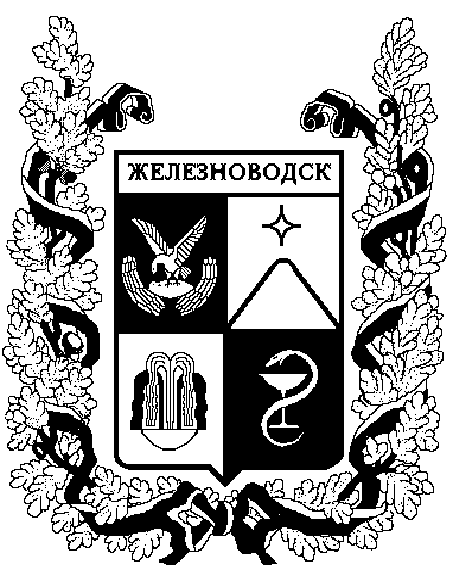 ПОСТАНОВЛЕНИЕадминистрации города-КУРОРТА железноводска ставропольского краяО создании комиссии по организации и проведению публичных слушаний 
по проекту решения Думы города-курорта Железноводска Ставропольского края «О внесении изменений в Правила благоустройства и обеспечения 
чистоты и порядка на территории города-курорта Железноводска Ставропольского края, утвержденные решением Думы города-курорта Железноводска Ставропольского края от 31 мая 2012 г. № 170-IV «О Правилах благоустройства и обеспечения чистоты и порядка на территории города-курорта 
Железноводска Ставропольского края»	В соответствии с Федеральным законом от 06 октября .               № 131-ФЗ «Об общих принципах организации местного самоуправления в Российской Федерации», Уставом города-курорта Железноводска Ставропольского края, решением Совета города-курорта Железноводска Ставропольского края от 26 июня 2009 г. № 570 «О Положении и порядке организации и проведения публичных слушаний на территории города-курорта Железноводска»ПОСТАНОВЛЯЮ:	1. Создать комиссию по организации и проведению публичных слушаний по проекту решения Думы города-курорта Железноводска Ставропольского края «О внесении изменений в Правила благоустройства и обеспечения чистоты и порядка на территории города-курорта Железноводска Ставропольского края, утвержденные решением Думы города-курорта Железноводска Ставропольского края от 31 мая 2012 г. № 170-IV «О Правилах благоустройства и обеспечения чистоты и порядка на территории города-курорта Железноводска Ставропольского края».2. Утвердить прилагаемый состав комиссии по организации и проведению публичных слушаний по проекту решения Думы города-курорта Железноводска Ставропольского края «О внесении изменений в Правила благоустройства и обеспечения чистоты и порядка на территории города-курорта Железноводска Ставропольского края, утвержденные решением Думы города-курорта Железноводска Ставропольского края от 31 мая 2012 г. № 170-IV    «О Правилах благоустройства и обеспечения чистоты и порядка на территории города-курорта Железноводска Ставропольского края» (далее – комиссия).	3. Назначить на 10 апреля 2015 года в 15.00 часов в зале заседаний 
администрации города-курорта Железноводска Ставропольского края публичные слушания по проекту решения Думы города-курорта Железноводска Ставропольского края «О внесении изменений в Правила благоустройства и обеспечения чистоты и порядка на территории города-курорта Железноводска Ставропольского края, утвержденные решением Думы города-курорта Железноводска Ставропольского края от 31 мая 2012 г. № 170-IV «О Правилах благоустройства и обеспечения чистоты и порядка на территории города-курорта Железноводска Ставропольского края» (далее – проект решения).	4. Поручить комиссии провести публичные слушания по проекту 
решения.5. Установить, что предложения и замечания по проекту решения вносятся в комиссию по адресу: г. Железноводск, ул. Калинина, 2, кабинет № 13, телефон (87932) 4-24-57 в течение трех дней со дня опубликования проекта решения в общественно-политическом еженедельнике «Железноводские ведомости».	6. Комиссии подготовить заключение о результатах публичных слушаний и предложений по проекту решения в порядке и сроки, установленные решением Совета города-курорта Железноводска Ставропольского края 
от 26 июня 2009 г. № 570 «О Положении и порядке организации и проведения публичных слушаний на территории города-курорта Железноводска».	7. Установить, что организационно-техническое и документационное обеспечение деятельности комиссии осуществляет отдел по курорту, туризму и экологии администрации города-курорта Железноводска Ставропольского края. 	8. Опубликовать настоящее постановление в общественно-политическом еженедельнике «Железноводские ведомости» и разместить на официальном сайте Думы города-курорта Железноводска Ставропольского края и администрации города-курорта Железноводска Ставропольского края в сети Интернет.	9. Контроль за выполнением настоящего постановления возложить на первого заместителя главы администрации города-курорта Железноводска Ставропольского края Бондаренко Н.Н.	10. Настоящее постановление вступает в силу со дня его опубликования.Исполняющий обязанности главыадминистрации города-курорта Железноводска Ставропольского края, первый заместитель главы администрации города-курорта Железноводска Ставропольского края                                                           Н.Н.БондаренкоУТВЕРЖДЕНпостановлением администрации города-курорта ЖелезноводскаСтавропольского края   от 27 марта 2015 г. № 232СОСТАВкомиссии по проведению и организации публичных слушаний по проекту решения Думы города-курорта Железноводска Ставропольского края «О внесении изменений в Правила благоустройства и обеспечения чистоты и порядка на территории города-курорта Железноводска Ставропольского края, утвержденные решением Думы города-курорта Железноводска Ставропольского края от 31 мая 2012 г. № 170-IV «О Правилах благоустройства и обеспечения чистоты и порядка на территории города-курорта Железноводска Ставропольского края»Первый заместитель главы администрации города-курорта Железноводска Ставропольского края                                        Н.Н.Бондаренко     27 марта 2015 г.г.Железноводск№         232БондаренкоНиколай Николаевич первый заместитель главы администрации города-курорта Железноводска Ставропольского края, председатель комиссии     ДюкареваЛариса Артёмовназаместитель главы администрации города-курорта Железноводска Ставропольского края - начальник Финансового управления администрации города-курорта Железноводска Ставропольского края, заместитель председателя комиссииФилипповаЕвгения Владимировнаглавный специалист отдела по курорту, туризму и экологии администрации города-курорта Железноводска Ставропольского края, секретарь комиссииЧлены комиссии:ВасинЮрий Александровичруководитель постоянной комиссии Думы города-курорта Железноводска Ставропольского края по градостроительству, коммунальному хозяйству, экологии, землепользованию, муниципальной собственности, депутат Думы города-курорта Железноводска Ставропольского края от избирательного округа № 10 (по согласованию)ЛевенкоЕвгений Владимирович  руководитель юридического отдела администрации города-курорта Железноводска Ставропольского края МакаровЮрий Геннадьевичруководитель отдела по курорту, туризму и экологии администрации города-курорта Железноводска Ставропольского краяШаталоваМарина Петровна руководитель отдела правового и организационного обеспечения Думы города-курорта Железноводска Ставропольского края  (по согласованию)КаспаровГеоргий Ивановичначальник Управления городского хозяйства администрации города-курорта Железноводска Ставропольского края 